MUNICIPIO DE EL GRULLO, JALISCO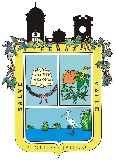 TESORERIA MUNICIPALRELACION DE INGRESOSFECHACONCEPTO DEL INGRESOIMPORTEABRIL  2017IMPUESTOS       301,734.17 ABRIL  2017DERECHOS       648,246.70 ABRIL  2017PRODUCTOS       216,418.35 ABRIL  2017APROVECHAMIENTOS         64,526.12 ABRIL  2017PARTICIPACIONES    5,282,039.35 ABRIL  2017APORTACIONESABRIL  2017CONVENIOSABRIL  2017INTERES Y/O RENDIMIENTOSABRIL  2017TOTALES    6,512,964.69 INGRESOS PROPIOS    1,230,925.34 